Тренинг          "Директор магазина: как повысить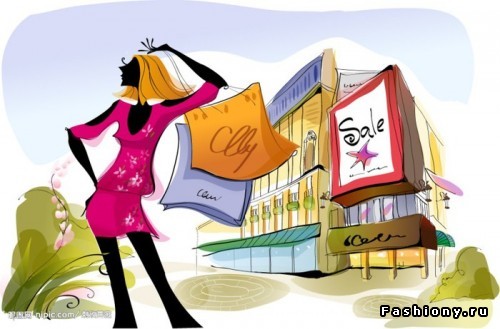 эффективность розницы"Вы управляете магазином. Управляете по-настоящему хорошо. Но иногда хочется… больше, вовремя, с полуслова…
     Хочется, чтобы поток покупателей увеличился, и расторопности сотрудников хватило, и учёт товара не подвёл… Гордиться хочется и коллективом, и магазином, и оборотом… а потом — отдых!    Тренинг Ирины — в помощь Вам, опытным и не очень директорам и  управляющим непродовольственной розницы. Цели тренингаПередать директору магазина практические инструменты повышения продаж в магазине.Проанализировать "точки риска" — точки возможной неэффективности своего магазина в области работы с персоналом и маркетингом.Разработать идеи мероприятий в области маркетинга  для повышения эффективности магазина.       Рекомендуем участие, если:Вы являетесь руководителем магазина и не все бизнес-процессы в вашем магазине уже отлажены и описаны.В Вашем сегменте розницы конкуренция высока, предложений много и покупатель выбирает — где потратить свои деньги. Значит, становится более требовательным к магазинуУ Вас сеть магазинов одной концепции. Следовательно, необходимо чтобы все магазины работали одинаково хорошо.Вы — молодой директор, и вам необходимо получить комплекс знаний и технологий для управления розничным магазином.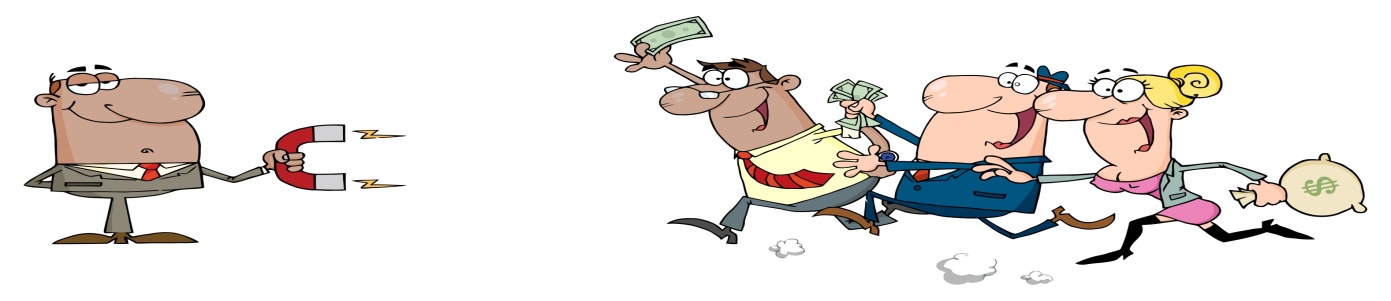 У вас плохая проходимость магазина и надо что-то делать!У вас хорошая проходимость, но недостаточно высокие продажи! И Вы хотите понять причины и определить способы повышения  вала продаж.День 1  Концепция магазина. Основы управления магазином1)Выбор концепции бизнеса   Бизнес-модельОпределение размера бизнеса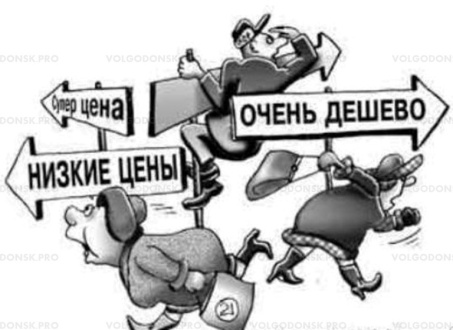 Форматы розничного бизнеса2) Целевые клиентские группы  Принципы подбора клиентской группыПортрет целевого клиента«Путь клиента»3) Как найти идеальное место для торговой точки                                                                                                                 Методика принятия решения местоположенияАнализ окружения торговой точки4) Инструменты формирования клиентского потока                                                                                                                                                                                     Внешнее оформлениеУспешная вывескаВитрина «говорящая» с покупателемУпражнение в группе: «Концепция  торговой точки» 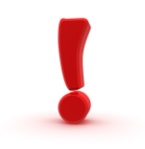 День 2  «Товарный ассортимент магазина и эффективное продвижение »1) Законы выкладки товара   Способы усиления эффективности выкладкиИндивидуальная особенность отраслевых магазинов2) Ассортимент торговой точки Инструменты формирования торгового портфеляАнализ продаж по ассортименту3) Основы маркетинга розничной точки  Каналы и инструменты продвиженияКак работать   с   маркетинговым планом   магазинаКак  посчитать  эффективность Вашего маркетингового бюджета4)Организация и проведение   маркетинговых акций  Разработка сценарияКалендарь  маркетинговых  акцийУчастникам выдаются рабочие тетради и  дополнительные рабочие методики, оперативного управления магазином."Фишки" тренинга: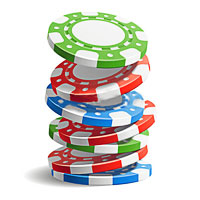 Программа составлена из конкретных инструментов, апробированных  розничными компаниями.Тренер максимально ориентирован на специфику розницы, так как работает в данном направлении более 12 лет; имеет опыт работы внутреннего тренера в рознице, опыт управленческого консультирования, опыт работы в маркетинговой службе.Основная цель — поделиться опытом, поэтому тренинг практичен и ориентирован на обсуждение методик, а не на описание теории.Стоимость участия-  до 25 августа - 98 300 тенге,после 25 августа – 122 875 тенге, в стоимость входит раздаточный материал, кофе-брейк, обед, сертификат.Зарегистрироваться можно,  заполнив бланк заявки и позвонив по телефонам:8 (7212) 50-40-45, 41-86-48 E-mail: 504045@hr-profi.kz                profi06@inbox.ruСайт: www.hr-profi.kzВедёт мероприятие: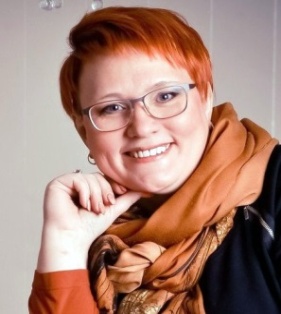 Борисова Ирина Владимировна - специалист по вопросам управления ассортиментом, профессиональный закупщик и бизнес-тренер из г.Пермь. Опытный практик на рынке оптовой и розничной торговли с многолетним опытом управления крупными региональными сетями, и организатор аудита по системе «Mystery Shopping».